KLASA: URBROJ:2182-47-22- Šibenik,  8. srpnja 2022. Zapisnik s devete (9.) sjednice Školskog odbora Medicinske škole, održane dana  7. srpnja 2022. (četvrtak ) u 14.00.  sati, u čitaonici Škole, uz pridržavanje epidemioloških mjera. Sjednici prisutnao pet  (5) članova. Odsutna dva člana. Predsjednica Školskog odbora je pozdravila prisutne članove Školskog odbora i utvrdila da je sjednici prisutna natpolovična većina članova Školskog odbora i da su odluke donesene na ovoj sjednici pravovaljane. Prisutnima je uz poziv dostavljen Zapisnik sa osme sjednice Školskog odbora. Upitala je prisutne za primjedbe na zapisnik sa prethodne sjednice Školskog odbora. Nije bilo primjedbi. Predložila je prisutnima usvajanje Zapisnika sa osme sjednice Školskog odbora. Zapisnik je jednoglasno usvojen. Predsjednica Školskog odbora predložila izmijenjeni Dnevni red: DNEVNI RED:	Polugodišnje financijsko izvješće Škole  s bilješkama za period 1.1.2022.-30.6.2022.Izvješće o izvršenju financijskog plana za period 1.1.-30.6.2022. Suglasnost za najam prostora – kabineti i laboratorij  Zahtjev za sporazumi prestanak radnog odnosa Pravilnik o postupku unutarnjeg prijavljivanja nepravilnostiRazno  Predsjednica Školskog odbora dala je prijedlog izmjenjenog Dnevnog reda na glasanje. Dnevni red je jednoglasno prihvaćen. Na temelju članka 118. Zakona o odgoju i obrazovanju u osnovnoj i srednjoj školi ( NN  87/2008; 86/2009; 92/2010; 105/2010; 90/2011; 16/2012; 86/2012; 94/2013; 152/14; 7/2017; 68/2018; 98/2019 i 64/2020 )   i članka 69. Statuta  na svojoj sjednici održanoj dana   7. srpnja 2022. godine, na prijedlog ravnateljice Aleksandre Acalin, dipl. inž.,  Školski odbor Medicinske škole DONIO JE ODLUKU O USVAJANJU FINANCIJSKOG IZVJEŠĆA MEDICINSKE ŠKOLE S BILJEŠKAMA ZA RAZDOBLJE 1.1.2022.-30.6.2022. I.Prihvaća se financijski obračun Medicinske škole S bilješkama  za razdoblje od 01.01.2022.-30.06.2022. godine iskazan u financijskim izvješćima za navedeno razdoblje. Ukupni prihodi:   3.892.931,91  kuna Ukupni rashodi :  3.954.155,58 kuna Razlika:  61.223,67 kuna II.U privitku ove Odluke nalazi se tablični prikaz prihoda i rashoda za razdoblje 01.01.2022.-30.06.2022.  zajedno sa bilješkama i njezin  su sastavni dio. III.Usvojeni Financijski dokumenti objavit će se na Internet stranici škole u skladu sa zakonskim odredbama. IV.Ova Odluka stupa na snagu danom donošenja.Predsjednica Školskog odbora                                                                                                             Vanja Letica, dr. med.  Ad.2. Na temelju članka 118. Zakona o odgoju i obrazovanju u osnovnoj i srednjoj školi ( NN 87/2008; 86/2009; 92/2010; 105/2010; 90/2011; 16/2012; 86/2012; 94/2013; 152/14; 7/2017; 68/2018; 98/2019; 64/2020 ) i članka 69. Statuta Školski odbor Medicinske škole na svojoj sjednici održanoj dana  7. srpnja 2022. godine, na prijedlog ravnateljice Aleksandre Acalin, dipl. inž., DONIO JE ODLUKU O USVAJANJU Izvješća o izvršenju financijskog plana Medicinske škole za period 1.1.-30.6.2022.  godine. -PRIHODI -RASHODI I .Usvaja se Izvješće o izvršenju financijskog plana Medicinske škole za period 1.1.-30.6.2022.  godine. II.Izvješće o izvršenju financijskog plana Medicinske škole za 2021. godinu sastoji se od Izvješća o izvršenju financijskog plana za period 1.1.-30.6.2022. . godinu – PRIHODI i Izvješća o izvršenju financijskog plana za period 1.1.-30.6.2022.  godinu – RASHODI. III.Izvješće o izvršenju financijskog plana za period 1.1.2022.-30.6.2022.  godinu za period 1.1.-30.6.2022. . godinu – PRIHODI i Izvješća o izvršenju financijskog plana za period 1.1.-30.6.2022.  godinu – RASHODI sastavni su dijelovi ove Odluke. IV.Ova Odluka stupa na snagu danom donošenja. Predsjednica Školskog odbora: Vanja Letica, dr. med. Marin Cvitan je u 14. 20. napustio sjednicu. Ad.3. Ravnateljica je prisutne obavijestila da je Učilište Studium – ustanova za obrazovanje odraslih iz Vukovara podnijela zahtjev za privremeno korištene kabineta za zdravstvenu njegu, fizioterapeutskih kabineta i školskog laboratorija  od slijedeće školske godine. Školski odbor je utvrdio da dostavljeni zahtjev nije popunjen u skladu sa traženjem, odnosno obrascem. Zaključeno je da će ravnateljica kontaktirati Učilište i zatražiti da se propusti isprave, te će o navedenom Školski odbor raspravljati naknadno. Ad.4. Prethodnu suglasnostza prestanak radnog odnosa za  Ivanu Lovrić, sa datumom  17. kolovoza  2022. godine. Predsjednica Školskog odbora: Vanja Letica, dr. med. Ad.5. Pravilnik o postupku unutarnjeg prijavljivanja nepravilnostiČlanovima  Školskog odbora Pravilnik o postupku unutarnjeg prijavljivanja nepravilnosti dostavljen je zajedno s pozivom. Na temelju članka   118. Zakona o odgoju i obrazovanju u osnovnoj i srednjoj školi ( NN  87/2008; 86/2009; 92/2010; 105/2010; 90/2011; 16/2012; 86/2012; 94/2013; 152/14; 7/2017; 68/2018; 98/19; 64/20 )   i čl.  69. Statuta dana  7. srpnja 2022. godine Školski odbor Medicinske  škole, Šibenik, Ante Šupuka 29,  na prijedlog ravnateljice  Aleksandre Acalin, dipl. inž. jednoglasno je donio Pravilnik o postupku unutarnjeg prijavljivanja nepravilnostiPredsjednica Školskog odbora: Vanja Letica, dr. med.   Ad. 6. /Predsjednica Školskog odbora se prisutnima zahvalila na sudjelovanju. Sjednica je završena 14. 50. sati. Predsjednica Školskog odbora:  									Vanja Letica, dr. med.  ________________________MEDICINSKA ŠKOLAŠIBENIK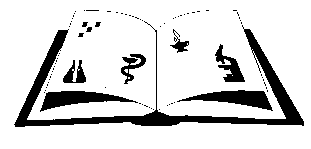 Matični broj: 3875865 OIB: 42369583179Ante Šupuka 29 (p.p. 75), 22000 Šibenik  Centrala: 022/331-253; 312-550 Fax: 022/331-024ŠIFRA ŠKOLE U MINISTARSTVU: 15-081-504e-mail: ured@ss-medicinska-si.skole.hrweb: http//ss-medicinska-si.skole.hr